National Cancer Control Programme National Breast Cancer Family History GP Referral GuidelineThe draft National Breast Cancer Family History GP Referral Guideline is available for consultation and review within Ireland from 5th January until 26th January 2023. We welcome your feedback. Please complete the attached feedback form and email it along with any queries to guidelines@cancercontrol.ie.  Please include supporting evidence and references for any suggested changes.In order for your feedback to be considered by the Guideline Development Group the Conflict of Interest form found at the end of this document must also be completed and returned.Thank you.Yours sincerely,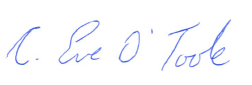 Dr Eve O’Toole BSc (Hons), MSc (Oxon), PhDHead of the Evidence and Quality Hub, NCCPNational Cancer Control Programme – GuidelinesFeedback on the draft guidelinePlease return this feedback form to guidelines@cancercontrol.ie by 26th January 2023.Please return your feedback (incl. supporting evidence where applicable) & conflict of interest form to guidelines@cancercontrol.ie by the 26th January 2023CONFLICT OF INTEREST DECLARATIONThis must be completed by each person contributing feedback to an NCCP guideline.  Title of Guideline being considered: National Breast Cancer Family History GP Referral GuidelinePlease circle the statement that relates to you1. I declare that I DO NOT have any conflicts of interest.2. I declare that I DO have a conflict of interest. Details of conflict (Please refer to specific PPPG)_______________________________________________________________________________________________________________________________________________________________________________________________________________________________________________________________________________________________________________________________________________________________________________________________________________________________________________________________________________________________________________(Append additional pages to this statement if required)SignaturePrinted nameRegistration number (if applicable)DateThe information provided will be processed in accordance with data protection principles as set out in the Data Protection Act. Data will be processed only to ensure that committee members act in the best interests of the committee. The information provided will not be used for any other purpose.  A person who is covered by this Guideline is required to furnish a statement, in writing, of:(i) The interests of the person, and(ii) The interests, of which the person has actual knowledge, of his or her spouse or civil partner or a child of the person or of his or her spouse which could materially influence the person in, or in relation to, the performance of the person's official functions by reason of the fact that such performance could so affect those interests as to confer on, or withhold from, the person, or the spouse or civil partner or child, a substantial benefit.Guideline:National Breast Cancer Family History GP Referral GuidelineName of person providing feedback:Organisation and discipline (if applicable):Contact details:Date:Which section do you wish to address?Please select the sections(s) you want to provide feedback on: Which section do you wish to address?Please select the sections(s) you want to provide feedback on: Section 1: Breast Cancer Family HistorySection 2: Breast Cancer Family History: Other pre-disposing factorsGeneralPlease give a brief description of your suggested amendment.If suggesting changes to more than one section, please indicate which section and your suggested change. Please list and/or attach supporting evidence for the change/amendment.